Achievement TestYear 9 Term 2 FrenchYour name: ______________________    Your class / name of teacher: ______________________This test checks your knowledge of sounds of the language, vocabulary, and grammar.  The test is in four sections:Section A: Listening (16 minutes)Section B: Reading (20 minutes)Section C: Writing (16 minutes) Section D: Speaking (13 minutes) This makes a total of 65 minutes to complete the entire test.If you are not doing this test as a class, all together, then your teacher may have sent you an audio file for the listening test. Please check you have this ready to play.Remember – always have a go! If you know some words, just do what you can!Total marksSECTION A: ListeningIf you have been sent an audio file, open it now before you start this section of the test, and press ‘play’. The instructions for all listening test tasks will be read out to you.
Sounds of the LanguageThis part of the test will take around 4 minutes. PART A (PHONICS)You will hear the French phrases listed below. Complete each phrase by filling in the missing letters. Each dash _ represents one missing letter. The aim is to see how you write the sounds that you hear. You probably won’t know the words.  Don’t worry – just do your best! You will hear each phrase twice.Now turn the page. You will hear the instructions for the vocabulary test.TOTAL MARKS AVAILABLE (SOUNDS OF LANGUAGE, LISTENING):  28VocabularyThis part of the test will take around 6 minutes.PART A (TRANSLATION)You will hear ten French words.  Put a cross (x) under the English word or words that best match what you hear.

Some have only one correct answer. Some have two correct answers. You will hear each French word twice.
Now turn the page. You will hear the instructions for vocabulary test part B.PART B (DEFINITIONS)
You will hear a short definition in French. Put a cross (x) under the English word that best matches the French definition that you hear. You will hear each French definition twice.Now turn the page. You will hear the instructions for the grammar test.                                       


TOTAL MARKS AVAILABLE (VOCABULARY, LISTENING): 20GrammarThis part of the test will take around 8 minutes.You will hear each French sentence twice.  Put a cross (x) next to your answer.PART A (PERSONAL AND IMPERSONAL VERBS) Choose the pronoun that completes the sentence.1.	☐ il (it)						☐ elle (she)2.	☐ il (it)						☐ elle (she)3.	☐ il (it)						☐ elle (she)4.	☐ il (it)						☐ elle (she)PART B (AVOIR AND ÊTRE) Choose the adjective or noun that completes the sentence.1.	☐ religieux						☐ peur2.	☐ gentille						☐ faim3.	☐ travailleur						☐ raison4.	☐ canadienne					☐ soifPART C (PERFECT TENSE) Choose the past participle that completes the sentence.1.	☐ mangé						☐ montés2.	☐ gagné						☐ arrivée3.	☐ travaillé						☐ tombée4.	☐ étudié						☐ retournésPART D (PRESENT OR PAST) Does each sentence describe something that is happening now or something that happened in the past?1.	☐ happening now				☐ happened in the past2.	☐ happening now				☐ happened in the past3.	☐ happening now				☐ happened in the past4.	☐ happening now				☐ happened in the pastNow turn the page for grammar listening part E.PART E (TIME PHRASES) Choose the correct ending to the sentence. 1.	☐ samedi						☐ le samedi2.	☐ lundi						☐ le lundiPART F (QUESTION STRUCTURES) Decide whether each sentence is a question or a statement.1.	☐ QUESTION					☐ STATEMENT2.	☐ QUESTION					☐ STATEMENT3.	☐ QUESTION					☐ STATEMENTPART G (COMPARATIVE STRUCTURES) Listen to the sentences describing two people. Is one person kinder or are they both as kind as each other?1.	 Élodie is kinder. 		☐ Léa is kinder.   		 They are as kind as each other.2.	☐ Antoine is kinder.	 Léa is kinder.		 They are as kind as each other.PART H (PRESENT OR FUTURE) Does each sentence describe something that is happening now or something that is happening in the future?1.	☐ happening now				☐ will happen in the future2.	☐ happening now				☐ will happen in the futureThat’s the end of the listening section! Now turn the page and begin the reading section.TOTAL MARKS AVAILABLE (GRAMMAR, LISTENING): 25SECTION B: ReadingVocabularyThis part of the test will take around 10 minutes.PART A (DEFINITIONS)Put a cross (x) next to the definition that best matches the English word.Now turn the page for vocabulary reading parts B and C.PART B  (ASSOCIATION AND COLLOCATION)There is one unusual word in each sentence below. Write the unusual word in the gap.

Then, put a cross (x) next to the word which could replace it to make a more sensible sentence.Now turn the page for vocabulary reading part C.PART C (INFERENCING)Read each sentence. Put a cross (x) next to the general meaning of the word in bold.Now turn the page for vocabulary reading part D.PART D (WORD PARTS)Read each French word. Write the parts of the French word which contain the English meanings.1. généralementWhich part of this word means ‘-ly’?  ____________________2. rapidementWhich part of this word means ‘quick’? ____________________3. cinquantièmeWhich part of this word means ‘-th’?  ____________________4. dix-septièmeWhich part of this word means ‘seventeen’? ____________________TOTAL MARKS AVAILABLE (VOCABULARY, READING): 24GrammarThis part of the test will take around 10 minutes.PART A (PERFECT TENSE)Put a cross (x) next to the correct start of each sentence.PART B (VERB FORMS)Read the sentences. The subject is missing. Put a cross (x) next to the person or people the sentence is about.Now turn the page for grammar reading part C.PART C (ADVERB PLACEMENT)Put a cross (x) next to the adverb that completes the sentence.1. Nous avons ______ mangé.		☐  vite (quickly)		☐ aujourd’hui (today)2. J’ai trouvé la salle ______.		☐  bien (good, well)	☐ hier (yesterday)PART D (SENTENCES WITH ONE OR TWO VERBS)Read the sentences. Put a cross (x) next to the verb that completes the sentence.1. Il faut ___ une chambre.		☐  réserve			 réserver2. Il ___ la frontière.			☐  traverse			☐ traverserPART E (GENDER, NUMBER AND SPELLING AGREEMENT)Put a cross (x) next to the noun that completes the sentence. 1. Tu voyages au …			☐  Suisse (f.)		☐ Québec (m.)	2. Nous sommes en …			☐  Canada (m.)	☐ Espagne (f.)3. L’hôtel est à côté de la …		☐  parc (m.)		☐ banque (f.)	 ☐ maisons (fpl)4. Tu cherches des	…			☐  fromage (m.)	☐ neige (f.)		 ☐ cadeaux (mpl)PART F (SENTENCES STARTING WITH VERBS)Put a cross (x) next to the correct end of each sentence.PART G (PRONOUNS)Put a cross (x) next to the pronoun that completes the sentence.1. Ma mère prend un thé mais _______ prends un café.		☐ je			☐ moi2. Sans _______, je suis seule.						☐ tu			☐ toiNow turn the page for grammar reading part H.PART H (RELATIVE PRONOUN QUI)Put a cross (x) next to the word that completes the sentence.1. Je chante avec une fille qui		☐ gentille		☐ est gentille2. Elle connaît un homme		☐ amusant		☐ est amusantThat’s the end of the reading section! Now turn the page and begin the writing section. 
TOTAL MARKS AVAILABLE (GRAMMAR, READING): 22SECTION C: WritingVocabularyThis part of the test will take around 6 minutes.PART A (TRANSLATION)Translate the English words in brackets to complete the French sentence.1. Elle va mal __________à la situation. (to react, reacting)			(write one word)2. Tu peux __________ ton manteau ici. (to leave, leaving)			(write one word)3. Il conduit __________ vite. (too)							(write one word)4. Nous avons __________ deux chats. (only	)					(write one word)5. Où est l’école __________ ? (primary (f. [singular]))					(write one word)6. Nous avons une tradition __________. (family-related (f. [singular]))		(write one word)7. Il y a __________ __________ de pétanque. (a club)				(write two words)8. Je peux jouer au foot avec __________ ? (you, yourself)			(write one word)9. L’enfant est très _________. (well-behaved (m. [singular]))				(write one word)10. __________ ils doivent arriver tôt. (normally)					(write one word)11. Il y a plus de __________ pays en Europe. (forty)				(write one word)12. Elles demandent __________ __________. (the price)				(write two words)13. Tu dois être plus __________. (responsible (adj.))				(write one word)14. __________ mes devoirs. (here is)							(write one word)PART B (SYNONYMS)Write two French  for each of the following English words:1. to think about		1. ________________, 2. ________________2. year			1. ________________, 2. ________________PART C (REGISTER)Replace the words and phrases in bold with more formal language.1. Je dis salut à ma maman.Je dis __________ à ma __________.2. Tu as parlé avec mon papa ?__________ __________ parlé avec mon __________ ?TOTAL MARKS AVAILABLE (VOCABULARY, WRITING): 20GrammarThis part of the test will take around 10 minutes. The number of gaps tells you how many words to write.PART A (AVOIR AND ÊTRE)Complete the sentence with the correct form of avoir or être. PART B (PAST TENSE)Rewrite each French sentence in the perfect tense.Now turn the page for grammar writing part C.PART C (PERFECT TENSE)Write the French for the English given in brackets. Use the clues to help you. PART D (NEGATION)Rewrite each French sentence to make it negative.PART E (NUMBER AGREEMENT)Change the noun phrase from singular to plural.PART F (CE, CET, CETTE, CES)Write the French for the English given in brackets. Use the clues to help you.  That’s the end of the writing section! Now turn the page and begin the speaking section.
TOTAL MARKS AVAILABLE (GRAMMAR, WRITING): 26SECTION D: SpeakingBefore you start this section of the test, please go to this website: vocaroo.com. It will open in a new tab. Click the red record button, then come back to this test.This part of the test will take around 3 minutes.  That’s 20 seconds per item – you have time to think about each one carefully. You probably won't know a lot of the words.  Don’t worry!  Just say them as you think they should sound.You will get marks for: pronouncing the words correctlyputting the ‘stress’ (emphasis) on the right syllablessaying the words correctly together in a sequenceIf you’re not sure, don’t worry at all – just have a go and do your best. VocabularyThis part of the test will take around 4 minutes. PART A ()Say the French for the words below. Remember to say the word for ‘the’ if needed!1. so much						(one French word)2. free (m. [singular])					(one French word)3. reason, right					(two French words)4. the wait						(two French words)5. so, therefore					(one French word)6. you [pl./fml] do, you [pl./fml] make			(two French words)	7. fifty							(one French word)8. the atmosphere, feeling			(two French words)9. to steal, stealing					(one French word)10. towards						(one French word)11. Asia						(two French words)12. sex						(two French words)13. crime						(two French words)14. sixty						(one French word)15. the behaviour					(two French words)16. the test						(two French words)17. me, myself					(one French word)18. the meaning					(two French words)PART B (REGISTER)Say the following formal words or phrases using more informal language.1. vous allez		2. s’il vous plaît
TOTAL MARKS AVAILABLE (VOCABULARY, SPEAKING): 20GrammarThis part of the test will take around 6 minutes. The number of gaps tells you how many French words to use.PART A (NEGATION) Change each French sentence to make it negative using ne … jamais. PART B (QUESTIONS) Say the French for the English given in brackets. Use the clues to help you. When you have finished, go back to the Vocaroo window. Click on the red button. Click on "Save & Share". Copy & paste / write the URL for your Vocaroo recording here:

TOTAL MARKS AVAILABLE (GRAMMAR, SPEAKING): 18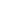 Sounds/70Listening/28Speaking/42Vocabulary/84Listening/20Reading  /24Writing /20Speaking /20Grammar/91Listening/25Reading/22Writing/26Speaking/18TOTAL SCORETOTAL %1.Leur   p _ _ vr _ _    délici _ _ x2.Mon   a _ _ e _ _   franchit   le   s _ _ _ _3.Cette  m _ _ che   pi _ _ e   et   s’ _ _ vole4.Dix   tr _ _ ts    s _ m _ _ _ s5.Un   _ ss _ _ m   d’ab _ _ _ _ _ s6.Quelle   t _ nue   v _ _ ant _  !7.Il y a de la r_ _ _ _ _ _ sur le _ _ nier.8.Six   esp _ _ _ s   ont   pat _ _ g _9.Son   gr _ _ _   est   _ _ bêtant10Elle   _ _ ipe   nos   br _ _ s   de   f _ oment.1.diversityuniversitysafetyresponsibility1.☐☐☐☐2.naturalsexualBrusselsannual2.☐☐☐☐3.to tick, tickingto approach, approachingto learn, learningto bring, bringing3.☐☐☐☐4.experienceemergencysciencesilence4.☐☐☐☐5.lifeAlgeriaraindesire5.☐☐☐☐6.Franceluckchildhoodholidays6.☐☐☐☐7.they (f.) gothey (f.) arethey (f.) havethey (f.) do7.☐☐☐☐8.to spend (time), spending (time)to suggest, suggestingto ask (a question)to put down, putting down8.☐☐☐☐9.time of dayhappinessfearo’clock9.☐☐☐☐10.there was, there werethere is, there areplease (informal)ago10.☐☐☐☐1.filmdaughterchallengeson1.☐☐☐☐2.timerateknowledgespring2.☐☐☐☐3.nightmiddaymidnightmorning3.☐☐☐☐4.healthdoctorhospitalmedicine4.☐☐☐☐5.to telephone, telephoningto say, sayingto use, usingto answer, answering5.☐☐☐☐6.to go upto waitto dependto go down6.☐☐☐☐7.new (f.)beautiful (f.)essentialcriminal7.☐☐☐☐8.falseweaktruebad8.☐☐☐☐9.fourththirdsixthfifth9.☐☐☐☐10.soonAlgerianItalianformer10.☐☐☐☐WordDefinition1.engagement ringa. un jour de bonheur☐1.engagement ringb. une règle pour le doigt☐1.engagement ringc. un symbole d’amour☐1.engagement ringd. une fête pour le chien☐WordDefinition2.hurricanea. un vent très fort☐2.hurricaneb. une mer dangereuse☐2.hurricanec. un feu en Afrique☐2.hurricaned. un arbre dans la forêt☐WordDefinition3.to hikea. blesser une personne☐3.to hikeb. construire un chemin☐3.to hikec. réfléchir à la campagne☐3.to hiked. faire une longue promenade☐WordDefinition4.jugglinga. une émission culturelle☐4.jugglingb. une habitude quotidienne☐4.jugglingc. une compétence amusante☐4.jugglingd. un système scolaire☐WordDefinition5.to acta. chanter dans un spectacle☐5.to actb. être un personnage sur la scène☐5.to actc. porter de nouveaux vêtements☐5.to actd. participer à un concours☐1. Je mange toujours du tableau au restaurant.1. Je mange toujours du tableau au restaurant.1. Je mange toujours du tableau au restaurant.1. Je mange toujours du tableau au restaurant.1. Je mange toujours du tableau au restaurant.Unusual word: _________________Unusual word: _________________Unusual word: _________________Unusual word: _________________Unusual word: _________________Replacement word: pain directeur argent thé 2. La professeure doit jeter l’exercice de maths.2. La professeure doit jeter l’exercice de maths.2. La professeure doit jeter l’exercice de maths.2. La professeure doit jeter l’exercice de maths.2. La professeure doit jeter l’exercice de maths.Unusual word: _________________Unusual word: _________________Unusual word: _________________Unusual word: _________________Unusual word: _________________Replacement word: apprendre corriger écouter définir 3. Le fleuve va durer longtemps ? Oui, deux heures.3. Le fleuve va durer longtemps ? Oui, deux heures.3. Le fleuve va durer longtemps ? Oui, deux heures.3. Le fleuve va durer longtemps ? Oui, deux heures.3. Le fleuve va durer longtemps ? Oui, deux heures.Unusual word: _________________Unusual word: _________________Unusual word: _________________Unusual word: _________________Unusual word: _________________Replacement word: le billet le cinéma le film la télé 4. Nous allons au marché pour aider des fruits et du fromage.4. Nous allons au marché pour aider des fruits et du fromage.4. Nous allons au marché pour aider des fruits et du fromage.4. Nous allons au marché pour aider des fruits et du fromage.4. Nous allons au marché pour aider des fruits et du fromage.Unusual word: _________________Unusual word: _________________Unusual word: _________________Unusual word: _________________Unusual word: _________________Replacement word: acheter manger boire nourrir 5. Je vais à la bibliothèque pour emprunter un chapeau. J’aime bien lire !5. Je vais à la bibliothèque pour emprunter un chapeau. J’aime bien lire !5. Je vais à la bibliothèque pour emprunter un chapeau. J’aime bien lire !5. Je vais à la bibliothèque pour emprunter un chapeau. J’aime bien lire !5. Je vais à la bibliothèque pour emprunter un chapeau. J’aime bien lire !Unusual word: _________________Unusual word: _________________Unusual word: _________________Unusual word: _________________Unusual word: _________________Replacement word: un bureau un roman une recette une table 


1.
Je ne peux pas marcher parce que j’ai mal à la cheville.
Je ne peux pas marcher parce que j’ai mal à la cheville.


1.La cheville is a…a. drink☐


1.La cheville is a…b. body part☐


1.La cheville is a…c. plant☐


1.La cheville is a…d. medicine☐


2.Il va élaguer l’arbre parce qu’il est trop grand.Il va élaguer l’arbre parce qu’il est trop grand.


2.Élaguer is a way of…a. cutting☐


2.Élaguer is a way of…b. drawing☐


2.Élaguer is a way of…c. watching☐


2.Élaguer is a way of…d. pouring☐


3.
Les samedis elle rame sur le lac.
Les samedis elle rame sur le lac.


3.Ramer is something you would do…a. in a car☐


3.Ramer is something you would do…b. in a boat☐


3.Ramer is something you would do…c. on a train☐


3.Ramer is something you would do…d. on a plane☐


4.
Nous écoutons le garçon quand il chuchote.
Nous écoutons le garçon quand il chuchote.


4.Chuchoter is a way of…a. writing☐


4.Chuchoter is a way of…b. dancing☐


4.Chuchoter is a way of…c. speaking☐


4.Chuchoter is a way of…d. washing☐


5.
La glace contient de la framboise.
La glace contient de la framboise.


5.La framboise is a type of…a. fabric☐


5.La framboise is a type of…b. spoon☐


5.La framboise is a type of…c. furniture☐


5.La framboise is a type of…d. fruit☐1.Apprendre …☐ le français, c’est intéressant.☐ -il le français ?2. Devient …☐ professeur, c’est difficile.☐ -il professeur ?1.Il ______________ peur.
(He is scared)2.Tu ______________ tort.(You are wrong)3.Elles ______________ actives.(They are energetic)4.Elle ______________ espagnole.(She is Spanish)1.J’entre.(I enter, am entering)Je  ___________ ___________.(I entered, I have entered)2.Elle tombe.(She falls, is falling)Elle ___________ ___________.(She fell, she has fallen)3.Nous retournons.(We return, are returning)Nous ___________ ___________.(We returned, we have returned)4.Elles arrivent.(They (f.) arrive, are arriving)Elles ___________ ___________.(They (f.) arrived, have arrived)5.Tu sors le jeudi. (You go out on Thursdays) Tu ___________ le jeudi.(You used to go out on Thursdays)6. Il vient à la maison le mercredi. (He comes to the house on Wednesdays) Il ___________ à la maison le mercredi.(He used to come to the house on Wednesdays)Clues1.Tu ___________ ___________ la fête.              (have organised)to organise = organiser2.Il ___________ ___________ bonjour.                  (said)to say = dire1.Il faut parler à la directrice.(You must speak to the boss.)Negative: _______________________ à la directrice.              (You must not to speak to the boss.)2.Il faut rester à l’hôtel.(You must stay at the hotel.)Negative: _____________________________ à l’hôtel.                  (You must not stay at the hotel). SingularPlural1.votre jeu_____________ _____________2.leur hôpital_____________ _____________Clues1.Il doit réussir ______________ examen. (this)exam = examen (m.)2.Je veux ______________ voitures. (these)car = voiture (f.)1.Je voyage toujours en France.(I always travel to France.)Negative: __________________________                  (I never travel to France.)2.Nous avons toujours pris le train.(We have always taken the train.)Negative: __________________________                  (We have never taken the train.)3.Tu as toujours bu du café.(You have always drunk coffee.)Negative: __________________________                  (You have never drunk coffee.)4.Il achète toujours du lait.(He always buys milk.)Negative: __________________________                  (He never buys milk.)Clues1._____ _____ _____ le repas ?(have we prepared)we = nousto prepare = préparer2._____ _____ _____ l’anglais ?(does she know how to speak)she = elleto know how to = savoirto speak = parler3._____ _____ _____ professeur ?(do you want to be)you [sing.] = tuto want = vouloirto be = être4._____ _____ _____ le château ?(when did they [m.] visit)when = quandthey [m.] = ilsto visit = visiter